АДМИНИСТРАЦИЯ СЕЛИЩИНСКОГО СЕЛЬСКОГОПОСЕЛЕНИЯ КРАСНОСЛОБОДСКОГО МУНИЦИПАЛЬНОГОРАЙОНА РЕСПУБЛИКИ МОРДОВИЯПОСТАНОВЛЕНИЕ    от               2021 г.	               					              №          Об утверждении схемы размещения нестационарных торговых объектов    на территории Селищинского сельского поселения  Краснослободского муниципального района Республики Мордовия В соответствии с Федеральным законом от 06.10.2003 N 131-Ф3 "Об общих принципах организации местного самоуправления в Российской Федерации", Федеральным законом от 28.12.2009 г. № 381-ФЗ «Об основах государственного регулирования торговой деятельности в Российской Федерации, во исполнение Распоряжения Правительства Российской Федерации от 30.01.2021 г. № 208-р, Приказа Министерства экономики, торговли и предпринимательства Республики Мордовия от 11.05.2021 г. № 105-П "Об утверждении Порядка разработки и утверждения органами местного самоуправления схемы размещения нестационарных торговых объектов на территории Республики Мордовия", в целях стимулирования предпринимательской активности и самозанятости граждан, установления единого порядка размещения нестационарных торговых объектов, создания условий для улучшения организации,  качества торгового обслуживания и обеспечения доступности товаров для населения, формирования конкурентной среды, достижения нормативов минимальной обеспеченности населения площадью торговых объектов, обеспечения рационального размещения торговой сети, увеличения доходов и роста благосостояния граждан, стабилизации цен, обеспечения жителей муниципального района сельскохозяйственной продукцией, продукцией перерабатывающих предприятий, соблюдения баланса интересов между населением, субъектами предпринимательской деятельности, осуществляющими торговую деятельность, органами местного самоуправления:Утвердить схему размещения нестационарных торговых объектов на территории Селищинского сельского поселения Краснослободского муниципального района Республики Мордовия. Приложение № 1, приложение № 2.Контроль за исполнением настоящего постановления возложить на заместителя главы Селищинского сельского поселения Краснослободского муниципального района Горелову Л.В. 3. Настоящее постановление вступает в силу после его официального опубликования  в газете «Жизнь села » и подлежит размещению на  официальном сайте администрации Краснослободского муниципального района Селищинского сельского поселенияГлава Селищинского сельского поселения Краснослободского муниципального района Республики Мордовия                           М.В.Никитина	Приложение № 1Схема размещения нестационарных торговых объектов на территории Селищинского сельского поселения  Краснослободского муниципального района Республики МордовияПриложение № 2Схема размещения нестационарных торговых объектов на территории Селищинского сельского поселения Краснослободского муниципального района Республики Мордовия(графическая часть)Площадка №1 - Адрес местонахождения (ориентир) улица Комсомольская, ориентир – дом 5, село Селищи, Селищинское сельское поселение, Краснослободский район, Республика Мордовия, РоссияКоординаты: 54.465675,43.516521Площадка №2- Адрес местонахождения (ориентир) улица Чапаева, ориентир – дом 12, село Селищи, Селищинское сельское поселение, Краснослободский район, Республика Мордовия, РоссияКоординаты: 54.464926,43.525298Площадка №3- Адрес местонахождения (ориентир) улица Молодежная, ориентир – дом 3, село Селищи, Селищинское сельское поселение, Краснослободский район, Республика Мордовия, РоссияКоординаты: 54.467637,43.51574Площадка №4- Адрес местонахождения (ориентир) улица Ленина, ориентир – дом 8, село Селищи, Селищинское сельское поселение, Краснослободский район, Республика Мордовия, РоссияКоординаты: 54.469552,43.514949Площадка №5- Адрес местонахождения (ориентир) улица Буденного, ориентир – дом 19, село Селищи, Селищинское сельское поселение, Краснослободский район, Республика Мордовия, РоссияКоординаты: 54.46727,43.499615Площадка №6- Адрес местонахождения (ориентир) улица Кирова, ориентир – дом 22, село Селищи, Селищинское сельское поселение, Краснослободский район, Республика Мордовия, РоссияКоординаты: 54.469594,43.499121Площадка №7- Адрес местонахождения (ориентир) центр села, ориентир – памятник А.Веденяпина, село Селищи, Селищинское сельское поселение, Краснослободский район, Республика Мордовия, РоссияКоординаты: 54.46703276853441,43.51049111077859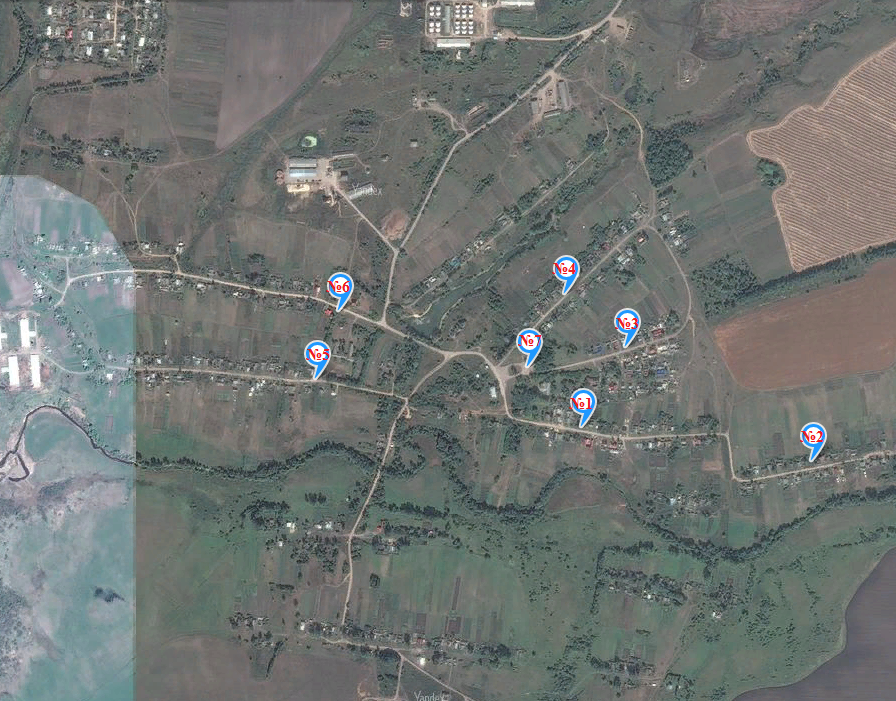 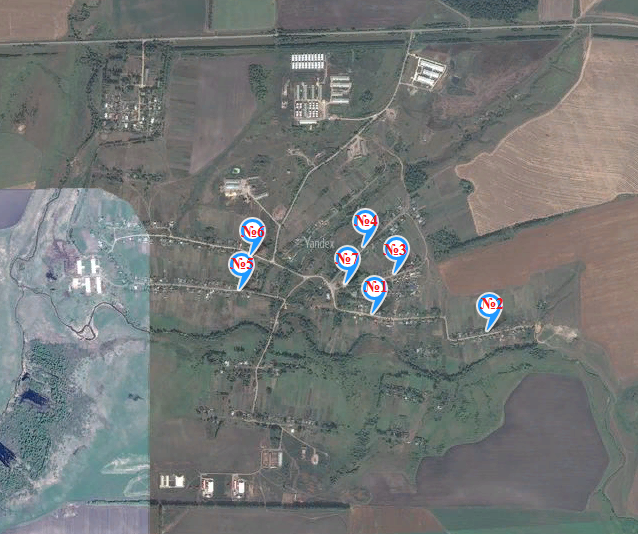 № п/пАдрес нестационарного торгового объекта или адресное обозначение места расположенияВид нестацио- нарного торгового объектаСпециали- зация нестацио- нарного торгового объектаПлощадь земельного участка/ площадь нестацио- нарного торгового объектаФорма собственности земельного участка, на котором расположен нестацио- нарный торговый объект, а также наименование органа, уполномочен- ного на  распоряжение соответствую- щим имуществомПериод размещения нестацио- нарного торгового объекта12345671.Республика Мордовия, Краснослободский район, с.Селищи, ул.Комсомольская д.5автолавкаПродовольственные товары-Земельные участки гос собственность на которое не разграниченокруглогодично2.Республика Мордовия, Краснослободский район, с.Селищи, ул.Чапаева д.12автолавкаПродовольственные товарыЗемельные участки гос собственность на которое не разграниченокруглогодично3.Республика Мордовия, Краснослободский район, с.Селищи, ул.Молодежная д.3автолавкаПродовольственные товарыЗемельные участки гос собственность на которое не разграниченокруглогодично4.Республика Мордовия, Краснослободский район, с.Селищи, ул.Ленина д.8автолавкаПродовольственные товарыЗемельные участки гос собственность на которое не разграниченокруглогодично5Республика Мордовия, Краснослободский район, с.Селищи, ул. Буденного д.19автолавкаПродовольственные товарыЗемельные участки гос собственность на которое не разграниченокруглогодично6Республика Мордовия, Краснослободский район, с.Селищи, ул. Кирова д. 22автолавкаПродовольственные товарыЗемельные участки гос собственность на которое не разграниченокруглогодично7Республика Мордовия, Краснослободский район, с.Селищи, Центр селаавтолавкаПродовольственные товарыЗемельные участки гос собственность на которое не разграниченокруглогодично